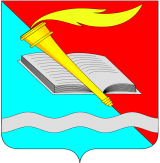 АДМИНИСТРАЦИЯ ФУРМАНОВСКОГО МУНИЦИПАЛЬНОГО РАЙОНА ПОСТАНОВЛЕНИЕ от ________________2023					                                 № _________г. Фурманов О подготовке проекта внесения изменений в генеральный план и в правила землепользования  и застройки  Иванковского  сельского  поселения  Фурмановского  района  Ивановской области 	В соответствии с Градостроительным  кодексом РФ,  Федеральным законом от 06.10.2003 № 131-ФЗ «Об общих принципах организации местного самоуправления в РФ»,  Уставом Фурмановского муниципального района, в целях  создания  условий для устойчивого развития территории  муниципального образования, для решения  вопросов местного значения  и реализации прав  и законных интересов  граждан, а также  в целях подготовки  сведений  о границах населенных пунктов  и  сведений о границах территориальных зон  населенных пунктов, входящих в состав Иванковского сельского поселения п о с т а н о в л я е т: 1. Подготовить  проект внесения изменений в генеральный план и в правила землепользования  и застройки  Иванковского  сельского  поселения Фурмановского района Ивановской области, утвержденные  решением Совета Фурмановского муниципального района  от  27.04.2018  № 37.          2. Настоящее постановление опубликовать в сборнике нормативных правовых актов «Вестник администрации Фурмановского муниципального района и Совета Фурмановского муниципального района» и на официальном  сайте   администрации Фурмановского муниципального района.             3. Настоящее постановление вступает в силу  с момента подписания.         4. Контроль  за  исполнением настоящего постановления возложить на  первого заместителя  главы администрации Фурмановского муниципального района В.Е. Белова.Глава Фурмановскогомуниципального района                                                                              П.Н. КолесниковА.С. Инзин+7 901 039- 13-21